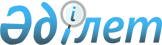 О внесении изменений в Указ Президента Республики Казахстан от 23 января 2008 года № 523Указ Президента Республики Казахстан от 16 июля 2009 года № 850Подлежит опубликованию        

в Собрании актов Президента и    

Правительства Республики Казахстан        ПОСТАНОВЛЯЮ : 



      1. Внести в Указ Президента Республики Казахстан от 23 января 2008 года № 523 "О конкурсе по социальной ответственности бизнеса "Парыз" (САПП Республики Казахстан, 2008 г., № 3, ст. 36; № 38, ст. 405; № 43, ст. 481) следующие изменения: 



      ввести в состав Комиссии по присуждению званий лауреатов конкурса по социальной ответственности бизнеса "Парыз", образованной названным Указом: Абдыкаликову                - Министра труда и социальной защиты 

Гульшару Наушаевну            населения Республики Казахстан, 

                              заместителем председателя, Кусаинова                   - Министра транспорта и коммуникаций 

Абельгази Калиакпаровича      Республики Казахстан, Нукетаеву                   - председателя Комитета по социально- 

Динар Жусупалиевну            культурному развитию Мажилиса 

                              Парламента Республики Казахстан 

                              (по согласованию); 



      вывести из состава указанной комиссии: Сапарбаева Б.М., Ахметова С.Н., Доскалиева Ж.А. 



      2. Настоящий Указ вводится в действие со дня подписания.       Президент 

      Республики Казахстан                       Н. Назарбаев 
					© 2012. РГП на ПХВ «Институт законодательства и правовой информации Республики Казахстан» Министерства юстиции Республики Казахстан
				